Terminarz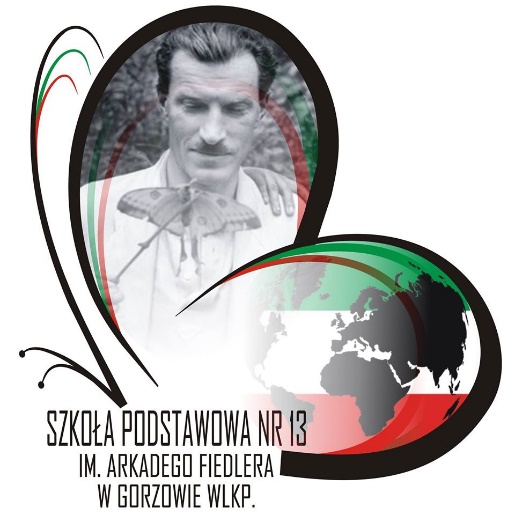 naborów dziewcząt i chłopców do IV KLASY SPORTOWEJ o profilu KOSZYKÓWKI na rok szkolny 2022/2023 w Szkole Podstawowej nr 13 z oddziałami integracyjnymi i sportowymi im. Arkadego Fiedlera w Gorzowie Wlkp.16.03.2022 17:30 	- SPOTKANIE Z RODZICAMI KLAS III – SP-13 „MAŁA SZKOŁA”Prezentacja funkcjonowania oddziałów sportowych zgodnie z przepisami MEiN. Doświadczenia i sukcesy sportu szkolnego.  Sylwetki absolwentów – wybitnych sportowcówZAJĘCIA DLA DZIEWCZĄT I CHŁOPCÓW KLAS III - PRZYGOTOWUJĄCE DO TESTU SPRAWDZAJĄCEGO UMIEJĘTNOŚCI – HALA SP-13Zapoznanie kandydatów z bazą sportową szkołyGry i zabawy wprowadzające do koszykówkiĆwiczenia koordynacyjne z piłkamiTermin spotkań:- 21.03.2022 (poniedziałek) godz. 17.00- 28.03.2022 (poniedziałek) godz. 17.00- 04.04.2022 (poniedziałek) godz. 17.00TESTY SPRAWNOŚCIOWE WG KRYTERIÓW POLSKIEGO ZWIĄZKU KOSZYKÓWKI I KOMISJI SP-13.Miejsce – Hala SP-13 ul. Szwoleżerów 2I Termin – 11.04.2022 (poniedziałek) godz. 17.00II Termin - 25.04.2022 (poniedziałek) godz. 17.00OGŁOSZENIE WYNIKÓW – PODANIE LISTY GRUPY DZIEWCZĄT I CHŁOPCÓW ZAKWALIFIKOWANYCH DO KLASY SPORTOWEJ.Miejsce – Sekretariat Szkoły Podstawowej nr 13 ul. Szwoleżerów 2Termin – 10.05.2022 (wtorek) SKŁADANIE PODAŃ I DEKLARACJI PRZEZ RODZICÓW UCZNIÓW ZAKWALIFIKOWANYCH DO KLASY IV SPORTOWEJ O PROFILU KOSZYKÓWKI NA ROK SZKOLNY 2022/2023Termin 11.05.2022 – 31.05.2022       Nauczyciel-trener                                                                                        Nauczyciel-trener        Adam Chodkiewicz								   Marek Mańkowski